Chapter 9 Review						Name________________________________________Math 3313							Date ____________________________ Period ______Use the figure of Circle A at right to answer #1 - # 9.  If a line appears tangent, assume it is tangent.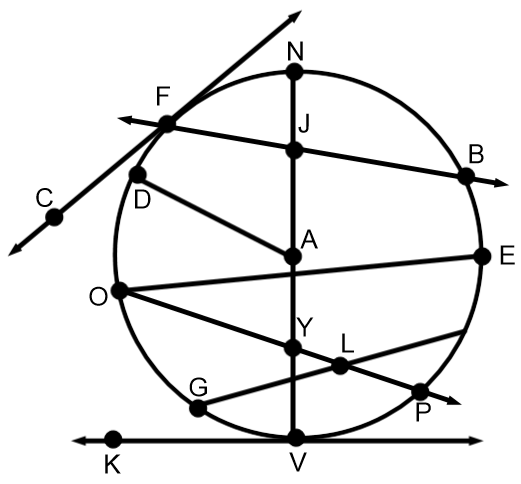 Be as specific as possible.1.  Name two radii:_______________________________2.  Name two chords:_______________________________3.  Name a secant:_______________________________4.  Name two tangent:_______________________________5.  Name two Central angles:_________________________6.  Name a diameter:________________________________7.  F is a _________________________8.  is an ____________________________________9.  Name a right angle:_______________________________Given the equation of a circle, find the center, and radius of the circle.  Then graph the circle.  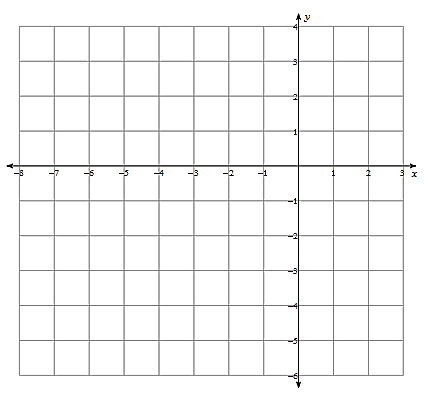 10.   Center:______________Radius:______________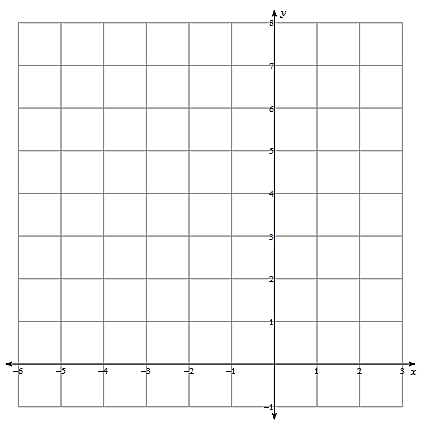 10.   Center:______________Radius:______________Use the figure of circle P at right to find the missing arc or angle measures. 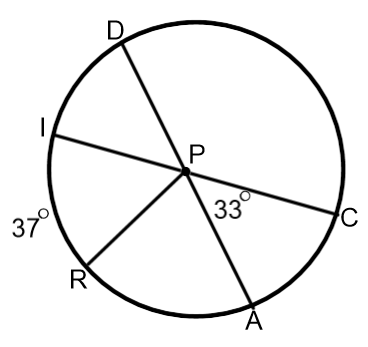 12.  ____________	13.  ____________14.   ____________	15.  ____________16. __________	17.  __________Use the figure of circle P at right to find the missing arc or angle measures. 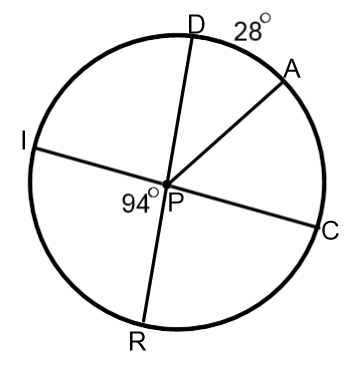 18.  ____________	19.  ____________20.   ____________	21.  ____________22. __________	23.  __________24.  Write equation of a circle with center (-8, 9) and radius 7.  25.  Write equation of a circle with center (24, -13) and radius 13.  For 26-27,  find the arc length of the following.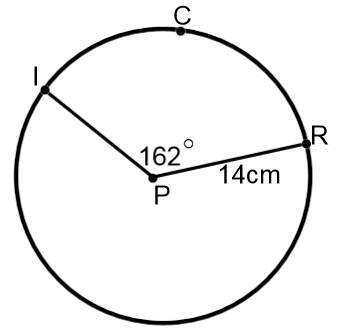 26.  Exact arc length of ICR:____________       Approximate arc length of ICR:___________  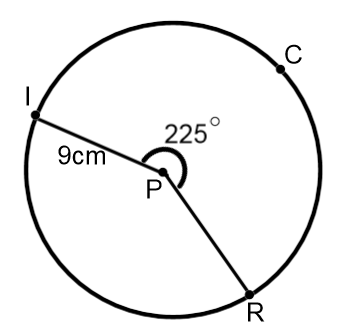 27.  Exact arc length of ICR:____________       Approximate arc length ICR:___________  Solve for the value of x.28.                                                                                      29.  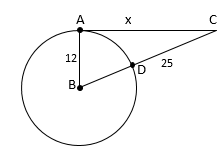 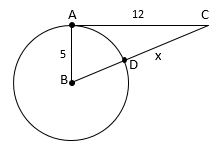 30.  Find the perimeter of quadrilateral ABCD.                 31.  Find the perimeter of the triangle.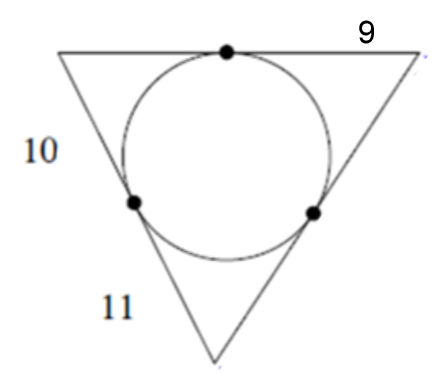 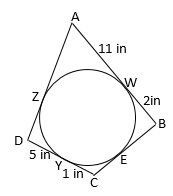 Find the value of the following variables.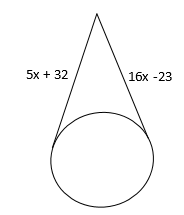 32.                                                                                        33.  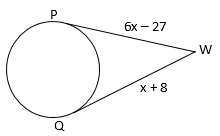 34.                                                                                       35.  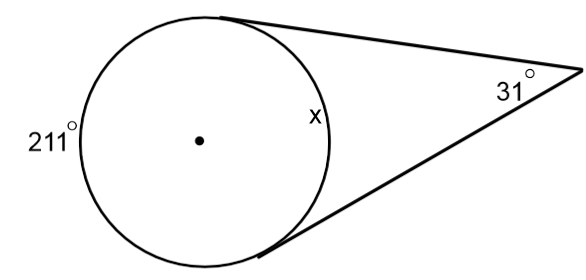 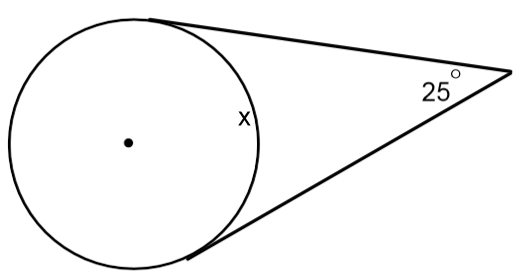 Find the following missing measures.  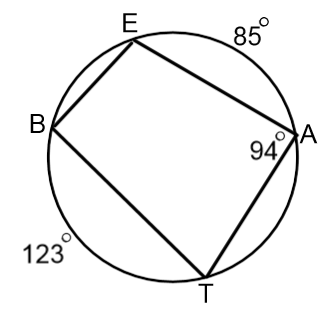 36.  =________37.  ___________38.  ___________36.  =________39.  =________Find the following missing measures.  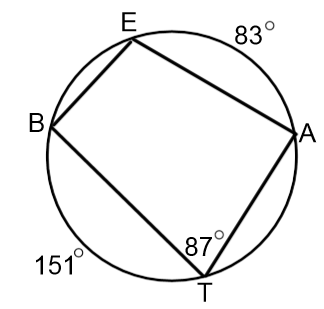 36.  =________37.  ___________38.  ___________36.  =________39.  =________Find the value of the following variables.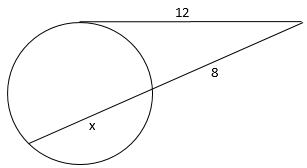 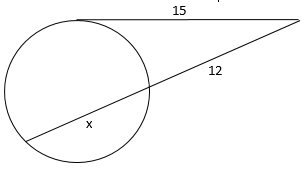 40.                                                                                             41.Find the value of the following variables.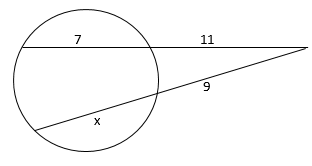 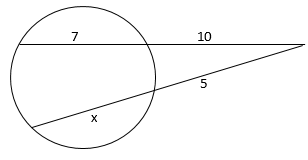 42.                                                                                          43.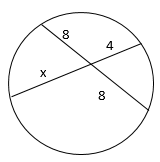 44.                                                                                       45.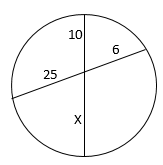 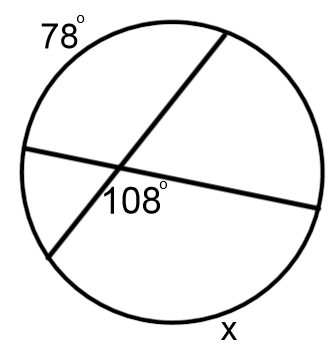 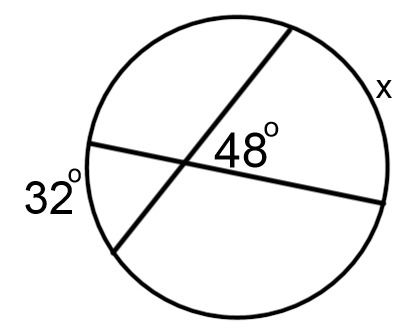 46.                                                                                      47.  Find the value of the following variables.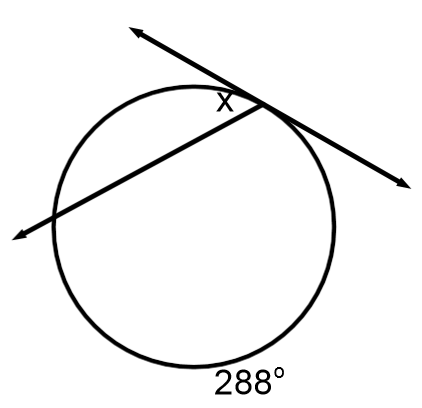 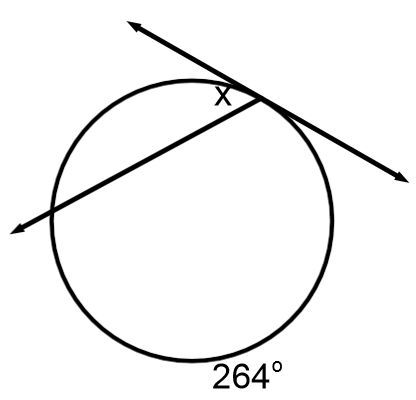 48.                                                                                        49.  50.                                                                                           51.  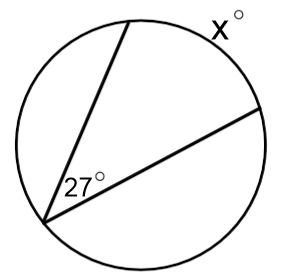 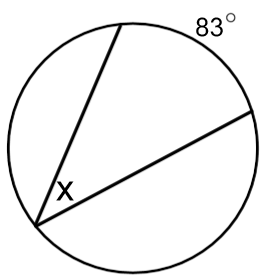 